Rafał Niburski						          Szczecin, 02.07.2018 r.radny Rady MiastaZapytanieWnoszę o naprawę nawierzchni na przejściu przez torowisko przy ul. Ku Słońcu, przy drugiej bramie Cmentarza Centralnego. Zapadnięcia i nierówności stwarzają realne niebezpieczeństwo dla przechodniów.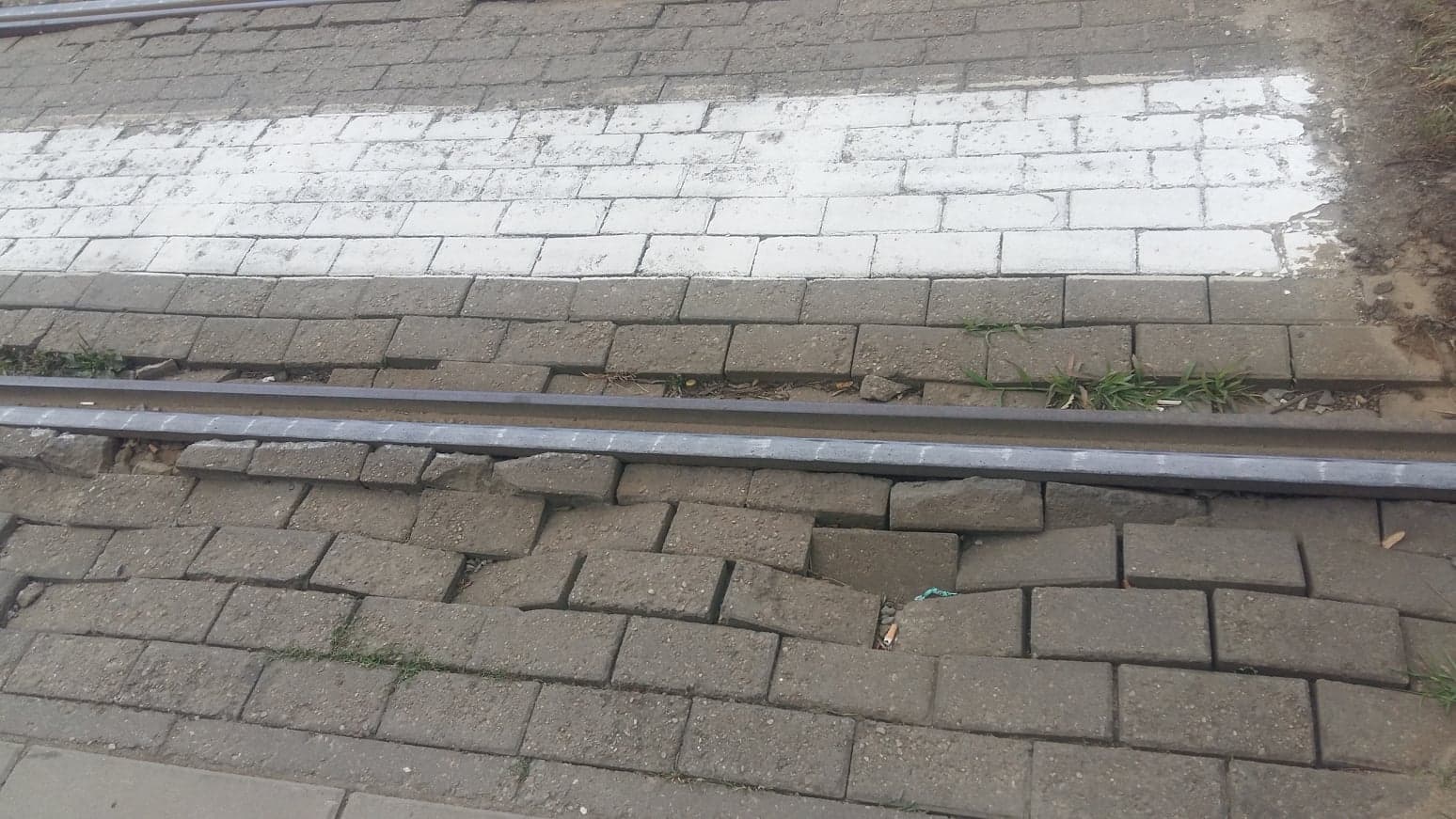 